Профессор-оқытушылар құрамының түйіндемесі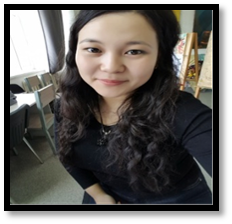 Ескертпе: біліктілікті арттыру жөніндегі деректерді, ғылыми жарияланымдар мен әзірлемелерді соңғы 5 жыл ішінде ұсынған жөн.Резюме профессорско-преподавательского составаSummary of the teaching staffNote: data on professional development, scientific publications and developments should be submitted for the last 5 years.Аты-Жөні: Мұсаханова Меруерт АбытханқызыАты-Жөні: Мұсаханова Меруерт АбытханқызыБілімі:Білімі:2011 - 2016:Білімі: Turan-Astana University "Дизайн" мамандығы бойынша Ғылыми дәрежесі: Бакалавр Кәсіби біліктілігі:2016 - 2018:            Білімі: Turan-Astana University "педагогикалық психология" мамандығы бойынша Ғылыми дәрежесі: Магистр Кәсіби біліктілігі:Жұмыс тәжірибесі:Жұмыс тәжірибесі:Академиялық:Академиялық:Осы ұйымдағы жұмысОсы ұйымдағы жұмыс06.09.2018 – қазіргі уақытқа дейін"Қазақ технология және бизнес университеті" АҚ университеті Лауазымы: арнайы пәндер оқытушысыуақыт:Оқытылатын пәндер тізімі: брендинг, айдентка және фирмалық стильдермен жұмыс, Corel Draw, компьютерлік графика, бейінді дизайн объектілерін жобалау, сәулеттік компьютерлік бағдарламалар, телевизиялық дизайн.Жұмыспен қамту: толық жұмыс күніАкадемиялық емес:Академиялық емес:02.02.2018 -31.08.2018жж.:Turan-Astana University Лауазымы: КітапханашыЕреженің қысқаша сипаттамасы: Жұмыспен қамту: толық жұмыс күніБіліктілікті арттыру:Біліктілікті арттыру:08.02.2021 – 20.02.2021:05.03.2021 – 16.03.2021:ZIAT ғылыми-әдістемелік орталығы "Дизайнды оқытудың инновациялық әдістері"тақырыбы бойынша 72 сағаттық біліктілікті арттыру курсы Ұлттық дизайн академиясы. Қазақстан "Инновациялық оқыту және білім беру-дизайн мен көркем білім берудің әртүрлі түрлеріндегі шығармашылық процестер" (онлайн, оффлайн), 72 академиялық сағат көлемінде.Кәсіби ұйымдарға мүшелік:Кәсіби ұйымдарға мүшелік:12.03.2021- қазіргі уақытқа дейінЕуразиялық Дизайнерлер одағыМарапаттар мен сыйлықтар:Марапаттар мен сыйлықтар:2020 ж.:2021 ж.:"Dala ornekteri" халықаралық көрме-конкурсының 1 дәрежелі медалі Халықаралық ретроспективті көрмеде ұсынылған жоғары деңгейдегі шығармашылық жұмыстары үшін ДипломҚызмет көрсету саласындағы қызмет: жоқҚызмет көрсету саласындағы қызмет: жоқЖарияланымдар мен презентациялар:Жарияланымдар мен презентациялар:2018:2019:2019:2019:2020:Студенттердің кәсіби тұрғыдан өзін-өзі дамыту моделі. «Қазақстанның ғылымы мен өмірі» Халықаралық ғылыми-көпшілік журналы.  Астана, 2018. №3 (58). - С. 269-273;Қазіргі компьютерлік графика бойынша бөлінетін негізгі салалары.  «ҚАЗІРГІ ҚАЗАҚСТАННЫҢ ЭКОНОМИКАСЫ: МӘСЕЛЕЛЕРІ ЖӘНЕ ДАМУ КЕЛЕШЕГІ» атты Халықарлық ғылыми- практикалық конференциясының материалдар жинағы.  Астана 2019. - С.356-357;Жаңғыру, жандану үстіндегі ұлттық өнерді болашақ ұрпаққа дәріптеу.  «ҚАЗІРГІ ҚАЗАҚСТАННЫҢ ЭКОНОМИКАСЫ: МӘСЕЛЕЛЕРІ ЖӘНЕ ДАМУ КЕЛЕШЕГІ» атты Халықарлық ғылыми- практикалық конференциясының материалдар жинағы.  Астана 2019. - С. 357-359;Кеңістіктік көріністерді қалыптастыруда геометриялық кескіндердің материалдық модельдерін қолдану. "Қазіргі Қазақстан экономикасы: мәселелері мен даму болашағы"Халықаралық ғылыми - практикалық конференция материалдарының жинағы. Астана 2019. - Б. 364-365;Дәстурлі шым - ши тоқу өнерінің даму мәдени мұрасы. «ҚАЗІРГІ ҚАЗАҚСТАННЫҢ ЭКОНОМИКАСЫ: МӘСЕЛЕЛЕРІ ЖӘНЕ ДАМУ КЕЛЕШЕГІ» атты Халықарлық ғылыми- практикалық конференциясының материалдар жинағы. Астана 2020. - С.114-115.Жаңа ғылыми әзірлемелер: Жаңа ғылыми әзірлемелер: 2018:"Big BEN" әзірлеу - "Графикалық дизайн" ББ 2 курс студенттерімен.Қосымша ақпарат:Қосымша ақпарат:2019:05.03-19.03.2018г.28.01-07.02.2019г.ДАЛА ӨРНЕКТЕРІ-2019 " VII республикалық көрмесі - "Графика" номинациясы бойынша I орын "Отандық жеңіл өнеркәсіп кәсіпорындарының бірінші съезіне" қатысу. Омбы аймақтық институты, "кәсіптік білім берудегі заманауи білім беру технологиялары""ӨРЛЕУ" БІЛІКТІЛІКТІ АРТТЫРУ ҰЛТТЫҚ ОРТАЛЫҒЫ" АКЦИОНЕРЛІК ҚОҒАМЫНЫҢ Филиалы Астана қаласы бойынша педагог қызметкерлердің біліктілігін арттыру институты, "Рухани жаңғыру және бәсекеге қабілетті маман даярлау" атты республикалық оқу-әдістемелік семинар.Ф.И.О.:             Мусаханова Меруерт АбытханкызыФ.И.О.:             Мусаханова Меруерт АбытханкызыОбразование:Образование:2011 - 2016:Образование: Turan-Astana University по специальности «Дизайн»Ученая степень: Бакалавр2016 - 2018:            Профессиональная квалификация: Образование: Turan-Astana University по специальности «Педагогическая психология»Ученая степень: МагистрПрофессиональная квалификация:Опыт работы:Опыт работы:Академический:Академический:Работа в данной организацииРабота в данной организации06.09.2018 - по настоящее Университет АО «Казахский университет технологии и бизнеса» Должность: преподаватель специальных дисциплинвремя:Перечень преподаваемых дисциплин: брендинг, айдентика и работа с фирменными стилями, Corel Draw, компьютерная графика, проектирование объектов профильного дизайна, архитектурные компьютерные программы, телевизионный дизайн.Занятость: полный рабочий деньНеакадемический:Неакадемический:02.02.2018 -31.08.2018гг.:Turan-Astana University Должность: БиблиотекарьКраткое описание положения: Занятость: полный рабочий деньПовышение квалификации:Повышение квалификации:08.02.2021 – 20.02.2021:05.03.2021 – 16.03.2021:Научно-методический центр ZIATКурс повышения квалификации объемом 72 часа по теме: «Инновационные методы преподавания дизайна»Национальная академия дизайна. Казахстан«Инновационные обучающие и образовательное-творческие процессы в различных видах дизайна и художественном образовании» (онлайн, оффлайн), в объеме 72 академических часа.Членство в профессиональных организациях:Членство в профессиональных организациях:12.03.2021- по настоящее времяЕвразийский союз дизайнеровНаграды и премии:Награды и премии:2020 г.:2021 г.:Медаль 1 степени Международной выставки-конкурса «Dala ornekteri» Диплом за представленные творческие работы высокого уровня в междурнародной ретроспективной выставке Деятельность в сфере услуг: нетДеятельность в сфере услуг: нетПубликации и презентации: Публикации и презентации: 2018:2019:2019:2019:2020:Студенттердің кәсіби тұрғыдан өзін-өзі дамыту моделі. «Қазақстанның ғылымы мен өмірі» Халықаралық ғылыми-көпшілік журналы.  Астана, 2018. №3 (58). - С. 269-273;Қазіргі компьютерлік графика бойынша бөлінетін негізгі салалары.  «ҚАЗІРГІ ҚАЗАҚСТАННЫҢ ЭКОНОМИКАСЫ: МӘСЕЛЕЛЕРІ ЖӘНЕ ДАМУ КЕЛЕШЕГІ» атты Халықарлық ғылыми- практикалық конференциясының материалдар жинағы.  Астана 2019. - С.356-357;Жаңғыру, жандану үстіндегі ұлттық өнерді болашақ ұрпаққа дәріптеу.  «ҚАЗІРГІ ҚАЗАҚСТАННЫҢ ЭКОНОМИКАСЫ: МӘСЕЛЕЛЕРІ ЖӘНЕ ДАМУ КЕЛЕШЕГІ» атты Халықарлық ғылыми- практикалық конференциясының материалдар жинағы.  Астана 2019. - С. 357-359;Использование материальных моделей геометрических образов в формировании пространственных представлений. Сборник Материалов Международной научно- практической конференции «Экономика современного Казахстана: проблемы и перспективы развития». Астана 2019. - С. 364-365;Дәстурлі шым - ши тоқу өнерінің даму мәдени мұрасы. «ҚАЗІРГІ ҚАЗАҚСТАННЫҢ ЭКОНОМИКАСЫ: МӘСЕЛЕЛЕРІ ЖӘНЕ ДАМУ КЕЛЕШЕГІ» атты Халықарлық ғылыми- практикалық конференциясының материалдар жинағы. Астана 2020. - С.114-115.Новые научные разработки: Новые научные разработки: 2018:Разработка «BIG BEN» - со студентами 2 курса ОП «Графический дизайн».Дополнительная информация: Дополнительная информация: 2019:05.03-19.03.2018г.28.01-07.02.2019г.VII Республиканской выставке «ДАЛА ӨРНЕКТЕРІ-2019» - I место в номинации "Графика" Участие в "Первом съезде отечественных предприятий легкой промышленности".Омский региональный институт, «Современные образовательные технологии в профессиональном образовании»"ӨРЛЕУ" БІЛІКТІЛІКТІ АРТТЫРУ ҰЛТТЫҚ ОРТАЛЫҒЫ" АКЦИОНЕРЛІК ҚОҒАМЫНЫҢ Филиалы Астана қаласы бойынша педагог қызметкерлердің біліктілігін арттыру институты, "Рухани жаңғыру және бәсекеге қабілетті маман даярлау" атты республикалық оқу-әдістемелік семинар.Full name:        Musakhanova Meruert AbytkhankyzyFull name:        Musakhanova Meruert AbytkhankyzyEducation:	Education:	2011 - 2016:Education: Turan-Astana University, specialty "Design"Academic degree: Bachelor2016 - 2018:            Professional qualifications: Education: Turan-Astana University, specialty "Pedagogical Psychology" Academic degree: Master's degree Professional qualifications:Work experience:Work experience:Academic:Academic:Work in this organizationWork in this organization06.09.2018 - to the presentUniversity of JSC "Kazakh University of Technology and Business" Position: teacher of special disciplinestime:The list of disciplines taught: branding, identity and work with corporate styles, Corel Draw, computer graphics, design of profile design objects, architectural computer programs, television design.Employment: Full-timeNon - academic:Non - academic:02.02.2018 -31.08.2018yy.:Turan-Astana University Position: LibrarianBrief description of the situation:Employment: Full-timeProfessional development:Professional development:08.02.2021 – 20.02.2021:05.03.2021 – 16.03.2021:Scientific and Methodological Center ZIAT A 72-hour refresher course on the topic: "Innovative methods of teaching design" National Academy of Design. Kazakhstan "Innovative teaching and educational-creative processes in various types of design and art education" (online, offline), in the amount of 72 academic hours.Membership in professional organizations:Membership in professional organizations:12.03.2021- to the presentEurasian Union of DesignersAwards and prizes:Awards and prizes:2020 y.:2021 y.:Medal of the 1st degree of the International Exhibition-competition "Dala ornekteri" Diploma for high-level creative works presented in an international retrospective exhibitionActivity in the service sector: noneActivity in the service sector: nonePublications and presentations:Publications and presentations:2018:2019:2019:2019:2020:Model of professional self-development of students. International Popular Science magazine "Science and life of Kazakhstan". Astana, 2018. No. 3 (58). - Pp. 269-273; The main branches of modern computer graphics are divided into. Collection of materials of the International Scientific and practical conference" economy of modern Kazakhstan: problems and prospects of development". Astana 2019. - Pp. 356-357; Modernization, popularization of national art for future generations. "ECONOMY OF MODERN KAZAKHSTAN: PROBLEMS Collection of materials of the International Scientific and practical conference" development and prospects". Astana 2019. - Pp. 357-359; Use of material models of geometric images in the formation of spatial representations. Collection of materials of the international scientific and practical conference "economy of modern Kazakhstan: problems and prospects of development". Astana 2019. - Pp. 364-365; Cultural heritage of the development of traditional weaving art. Collection of materials of the International Scientific and practical conference" economy of modern Kazakhstan: problems and prospects of development". Astana 2020. - Pp. 114-115.New scientific developments:New scientific developments:2018:Development of "BIG BEN" - with 2nd year students of the OP "Graphic Design".Additional information:Additional information:2019:05.03-19.03.2018y.28.01-07.02.2019y.VII Republican exhibition "patterns of the steppe-2019 " - I place in the category"graphics" Participation in the"first congress of domestic enterprises of light industry". Omsk regional institute "modern educational technologies in professional education" Branch of JSC" National Center for advanced training" ORLEU "Institute for advanced training of teachers in Astana, Republican educational and methodological seminar" Ruhani zhangyru and training of competitive specialists".